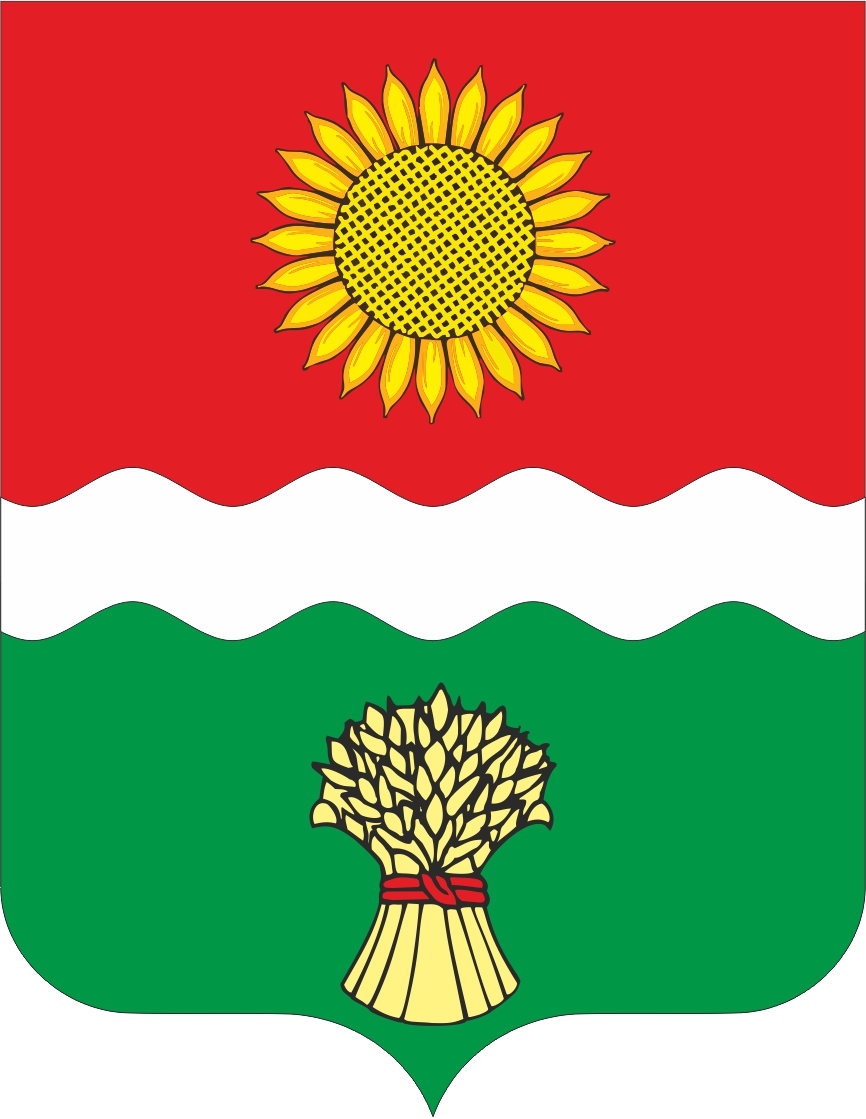 Администрация Большенеклиновского сельского поселенияНеклиновского района Ростовской области ПОСТАНОВЛЕНИЕ 28.12.2023 г.			с.Большая Неклиновка                    № 115В соответствии с постановлением Администрации Большенеклиновского сельского поселения от 28.12.2023 № 114 «О внесении изменений в постановление Администрации Большенеклиновского сельского поселения от 11.10.2018 г. № 118 «Об утверждении муниципальной программы Большенеклиновского сельского поселения «Муниципальная политика», Администрация Большенеклиновского сельского поселения                    ПОСТАНОВЛЯЕТ:1. Утвердить план реализации муниципальной программы Большенеклиновского сельского поселения «Муниципальная политика» Большенеклиновского        сельского поселения» на 2024 год (далее – план реализации) согласно приложению к   настоящему постановлению.2. Настоящее постановление вступает в силу со дня его официального опубликования(обнародования)3.Контроль за исполнением настоящего постановления оставляю за      собой.Глава АдминистрацииБольшенеклиновского сельского поселения			            			Е.Н.ОвчинниковаПриложениек постановлению АдминистрацииБольшенеклиновского сельского поселенияот 27.12.2023 г.  № Планреализации муниципальной программы «Муниципальная политика» Большенеклиновского  сельского поселения»на 2024 годОб утверждении плана реализации муниципальной программыБольшенеклиновского сельского поселения«Муниципальная политика»на 2024 год№ п/пНаименование Ответственный 
 исполнитель, соисполнитель, участник(должность/ФИО <1>Ожидаемый результат  (краткое описание)Срок    
реализации 
  (дата)Объем расходов на 2024год (тыс.руб.) <2>Объем расходов на 2024год (тыс.руб.) <2>Объем расходов на 2024год (тыс.руб.) <2>Объем расходов на 2024год (тыс.руб.) <2>Объем расходов на 2024год (тыс.руб.) <2>№ п/пНаименование Ответственный 
 исполнитель, соисполнитель, участник(должность/ФИО <1>Ожидаемый результат  (краткое описание)Срок    
реализации 
  (дата)всегообластной
   бюджетместный бюджетвнебюджетные
источники1234567891Подпрограмма 1.«Развитие муниципального управления и муниципальной службы в Большенеклиновском сельском поселении, дополнительное профессиональное образование лиц, занятых в системе местного самоуправления»Старший инспектор Ефимова Е.Н.Х31.12.202410,0-10,0-1.1Основное мероприятие 1.2.Обеспечение дополнительного профессионального образования муниципальных служащих. Участие муниципальных служащих в курсах повышения квалификации, обучающих семинарах, круглых столах, конференциях, форумах.Совершенствование уровня дополнительного профессионального образования лиц, занятых в системе местного самоуправления31.12.202410,0-10,01.2Контрольное событие подпрограммыПрохождение курсов повышения квалификации кадров муниципальными служащими31.12.202420,0-20,0-2Подпрограмма 2. «Обеспечение реализации муниципальной программы  Большенеклиновского сельского поселения Старший инспектор Ефимова Е.Н.----2.1Основное мероприятие  2.1.Диспансеризация муниципальных служащих  Администрации Большенеклиновского сельского поселенияПроведение ежегодной диспансеризации муниципальных служащих с целью сохранения и укрепления физического и психического здоровья31.12.202420,0-20,0-3Контрольное событие подпрограммы«Обеспечение реализации муниципальной программы  Большенеклиновского сельского поселения «Муниципальная  политика»Х----Итого по муниципальной программеХХ30,0-30,0-